GUÍA DE EDUCACIÓN FÍSICA¿Qué necesito saber?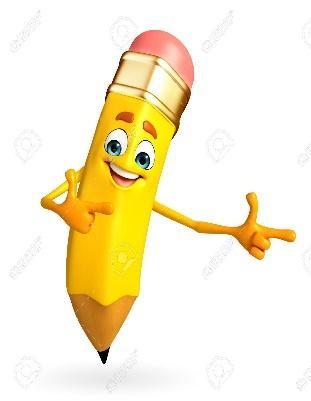 Entonces:Identificar es: reconocer los conceptos de cueca y sus pasos básicos.Entendemos por: cueca es el baile nacional de nuestro país Vestimenta de la cueca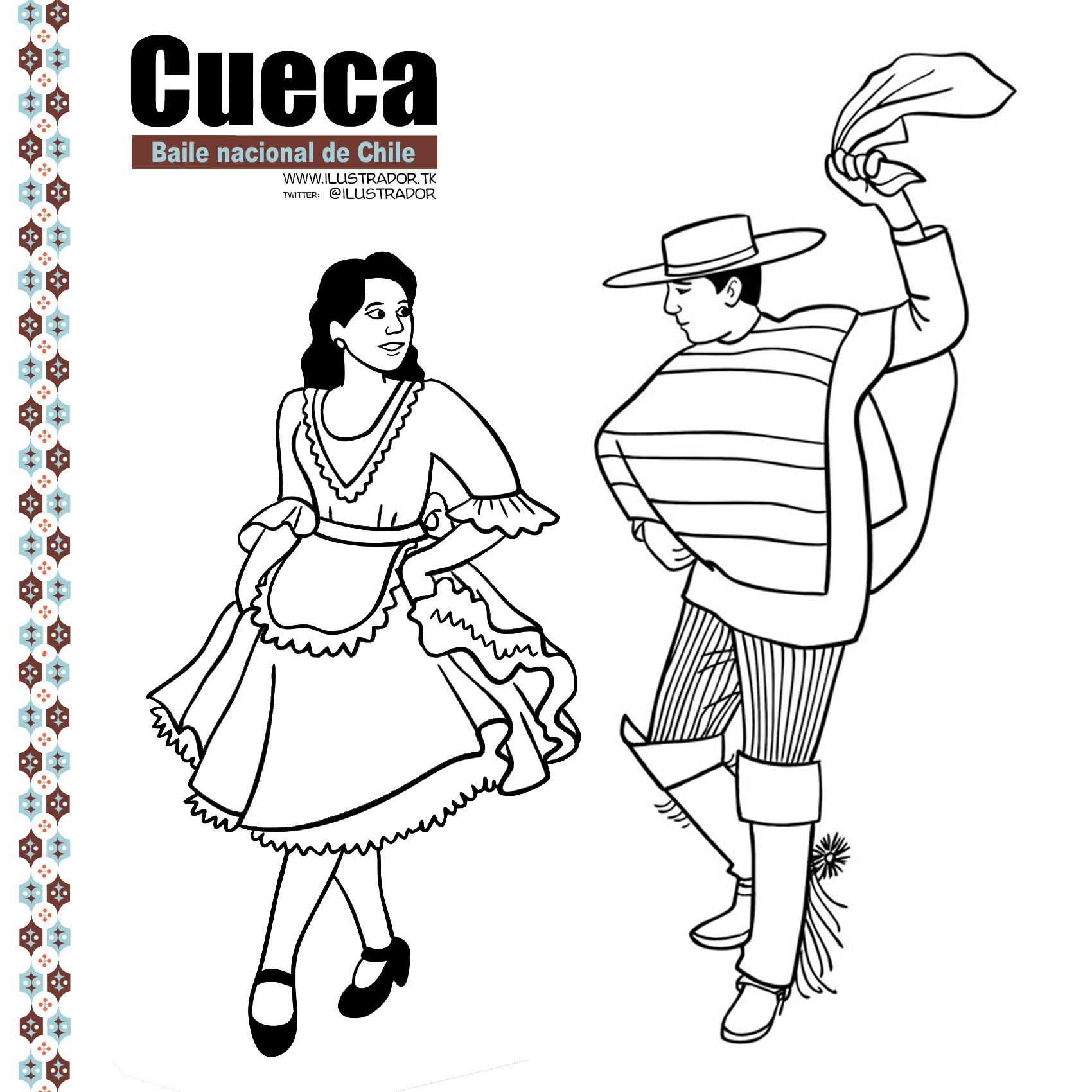 La vestimenta de nuestro baile nacional proviene del trabajador de la tierra, de la gente de campo, por lo tanto, el varón está muy relacionado al huaso que monta a caballo y a la mujer campesina.Dentro de la literatura se pueden observar tres modalidades de la vestimenta:CampesinaCriollaEleganteY los tipos de cueca más conocidos son:Cueca NortinaCueca ChilotaCueca ValseadaI.- Colorea las imágenes de la guíaII.- Identifica cuál sería la vestimenta campesina, criolla y elegante, dibujando a un costado el símbolo según la leyenda que muestro a continuación.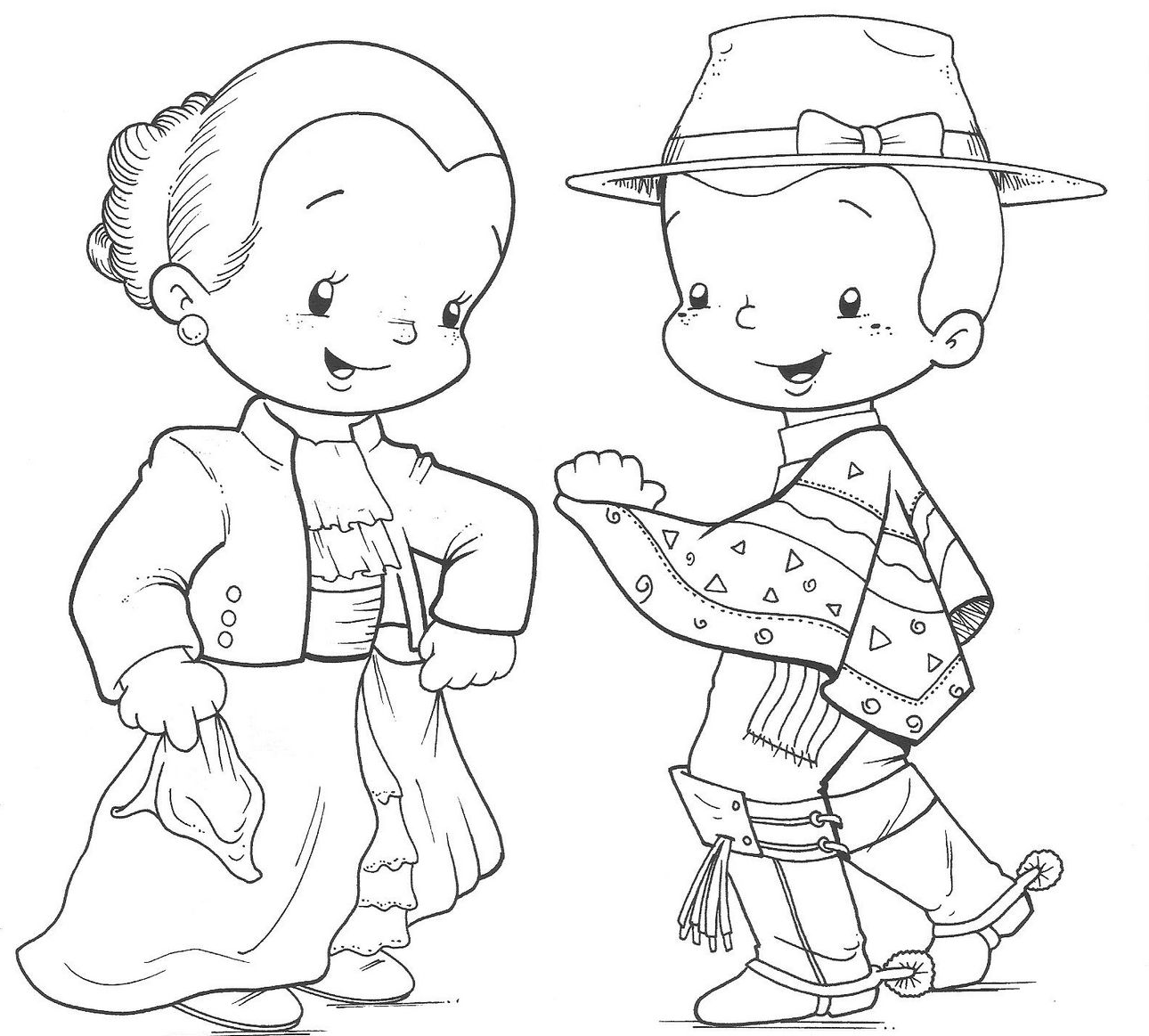 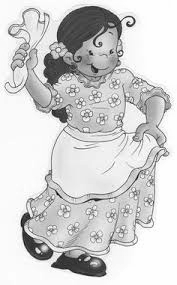 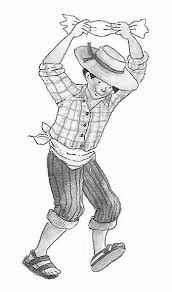 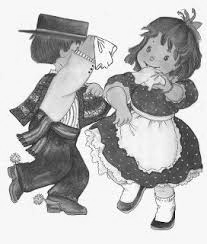 III.- Une con una línea la vestimenta de cueca según la zona que corresponda							NORTINA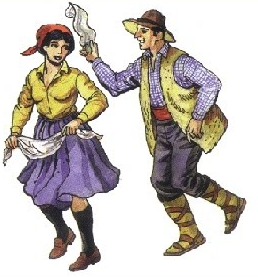 								CENTRAL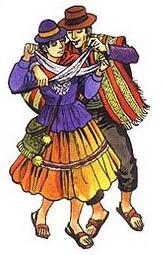 							CHILOTA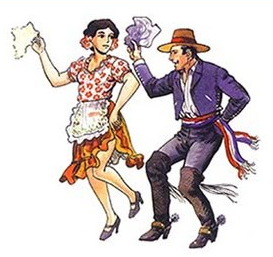 IV.- Pasos básicos de la cuecaLa cueca principalmente se baila con un deslizado, donde un pie se cruza frente al otro y la secuencia sería: cruzo-separo, cruzo-separo, cruzo-separo. Además del escobillado y el famoso zapateo, que se realizan según la música.V.- Partes de cueca según la música Para primero básico realizaremos una coreografía individual y modificada con un círculo dibujado en el suelo, sólo con los pasos básicos y la mayoría de forma lineal, realizando los siguientes pasos que se enumeran a continuación: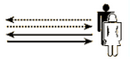 Paseo                                                                                Aplauso                                                                              Esta es la figura del paseoVuelta inicial + Giro en el lugarMedia Luna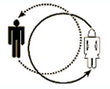 Giro en el lugarEscobillado                                                                       Esta es la figura de la vuelta inicial y                          Giro en el lugar                                        finalZapateoVuelta final + Giro en el lugarPERO NO TE PREOCUPES!!! TODO IRÁ ACOMPAÑADO CON UN VIDEO EXPLICATIVOPRACTICA Y ENVIA TU VIDEO A MI WHATSAPP +569-4104 66 20  Para reflexionar ¿Por qué es bueno saber sobre nuestros orígenes?________________________________________________________________________________________________________________________________________________________________________________________________________________________________________________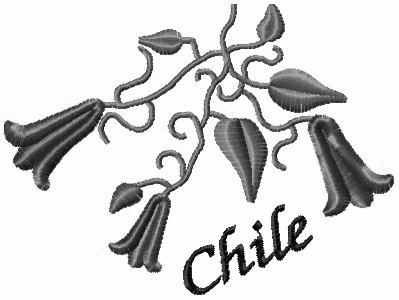 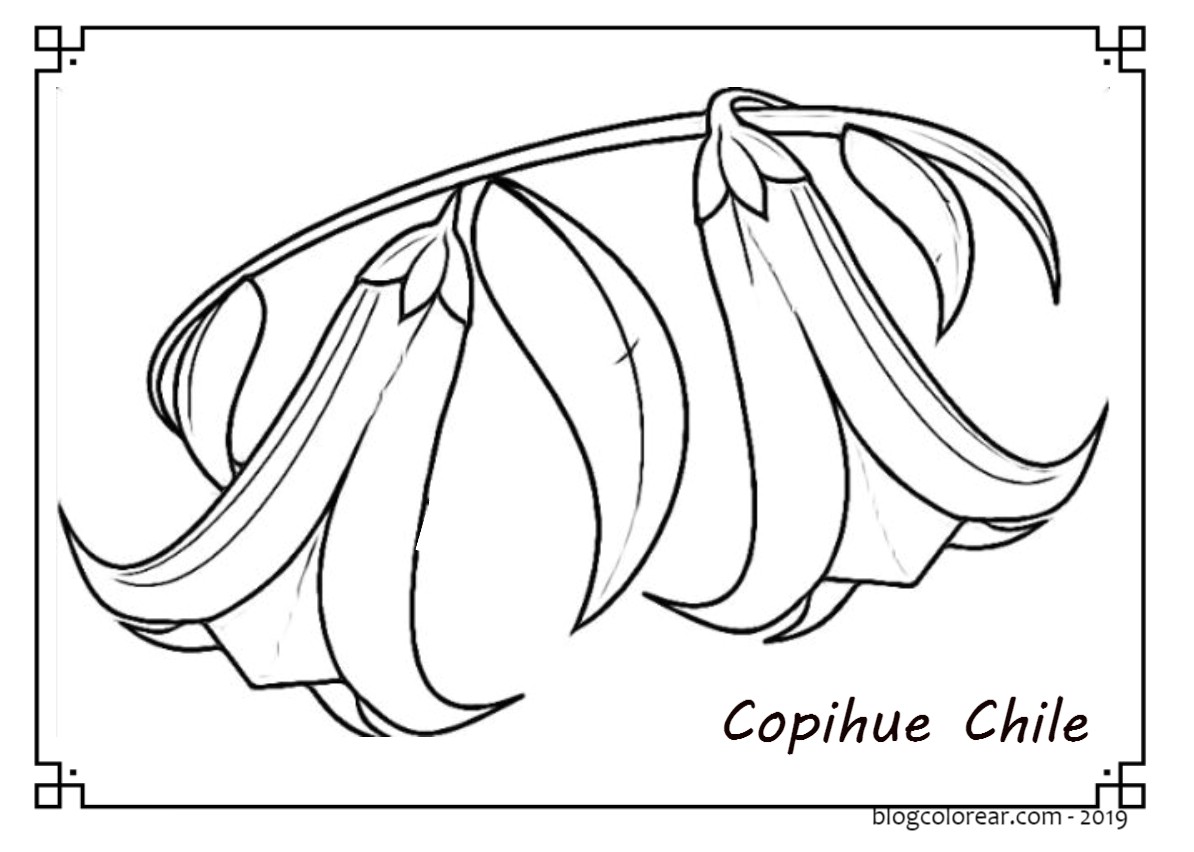 Nombre:Curso: 1°A   Fecha: semana N°22¿QUÉ APRENDEREMOS?¿QUÉ APRENDEREMOS?¿QUÉ APRENDEREMOS?Objetivo (s): OA 05: Ejecutar movimientos corporales, expresando sensaciones, ideas, estados de ánimo y emociones en variados espacios y a diferentes ritmos.Objetivo (s): OA 05: Ejecutar movimientos corporales, expresando sensaciones, ideas, estados de ánimo y emociones en variados espacios y a diferentes ritmos.Objetivo (s): OA 05: Ejecutar movimientos corporales, expresando sensaciones, ideas, estados de ánimo y emociones en variados espacios y a diferentes ritmos.Contenidos: Pasos y coreografía básica de la cuecaContenidos: Pasos y coreografía básica de la cuecaContenidos: Pasos y coreografía básica de la cuecaObjetivo de la semana: Esta semana vas a identificar cuáles son los pasos básicos mediante una coreografía metodológicaObjetivo de la semana: Esta semana vas a identificar cuáles son los pasos básicos mediante una coreografía metodológicaObjetivo de la semana: Esta semana vas a identificar cuáles son los pasos básicos mediante una coreografía metodológicaHabilidad: IdentificarHabilidad: IdentificarHabilidad: IdentificarComo vimos en la guía pasada la cueca tiene muchas variantes a lo largo de nuestro país y en su mayoría depende de las características de la zona donde se baila. Así también varía la vestimenta, el ritmo y por lo tanto la ejecución de sus pasos básicos y coreografía. CuecaSímboloCampesina💧Criolla❤Elegante💥